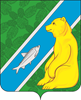 О внесении изменений в решение Совета депутатовгородского поселения Андра от 10.08.2020 № 34 «Об утверждении Положения о порядке материально-технического и организационного обеспечения деятельности органов местного самоуправления городского поселения Андра»         В связи с соглашением о передаче полномочий органам местного самоуправления от 24 декабря 2020 года, Совет депутатов городского поселения Андра решил:Внести в приложение к решению Совета депутатов городского поселения Андра от 10.08.2020 № 34 «Об утверждении Положения о порядке материально-технического и организационного обеспечения деятельности органов местного самоуправления городского поселения Андра» следующие изменения:В пункте 4 раздела 5 Приложения слова «на согласование заместителю главы администрации поселения» заменить словами «на согласование главе городского поселения Андра»;В пункте 5 раздела 5 Приложения слова «в финансово-экономический отдел администрации поселения» заменить словами «отдел бухгалтерского учета и финансов администрации Октябрьского района».        2. Обнародовать решение посредством размещения в информационно-телекоммуникационной сети Интернет на официальном сайте администрации муниципального образования городское поселение Андра по адресу: www.andra-mo.ru.        3. Решение вступает в силу после его официального обнародования.        4. Контроль за выполнением настоящего решения возложить на постоянную комиссию Совета депутатов городского поселения Андра по бюджету, налогам и финансам.Председатель Совета депутатов			И.о. главы городского поселения Андрагородского поселения Андра				___________________В. Г. Морозов		  ___________________ Д.П. Постнова12.07.2021  № 24 - 2021 «С-4»СОВЕТ ДЕПУТАТОВГОРОДСКОГО ПОСЕЛЕНИЯ АНДРАОктябрьского районаХанты-Мансийского автономного округа-ЮгрыРЕШЕНИЕСОВЕТ ДЕПУТАТОВГОРОДСКОГО ПОСЕЛЕНИЯ АНДРАОктябрьского районаХанты-Мансийского автономного округа-ЮгрыРЕШЕНИЕСОВЕТ ДЕПУТАТОВГОРОДСКОГО ПОСЕЛЕНИЯ АНДРАОктябрьского районаХанты-Мансийского автономного округа-ЮгрыРЕШЕНИЕСОВЕТ ДЕПУТАТОВГОРОДСКОГО ПОСЕЛЕНИЯ АНДРАОктябрьского районаХанты-Мансийского автономного округа-ЮгрыРЕШЕНИЕСОВЕТ ДЕПУТАТОВГОРОДСКОГО ПОСЕЛЕНИЯ АНДРАОктябрьского районаХанты-Мансийского автономного округа-ЮгрыРЕШЕНИЕСОВЕТ ДЕПУТАТОВГОРОДСКОГО ПОСЕЛЕНИЯ АНДРАОктябрьского районаХанты-Мансийского автономного округа-ЮгрыРЕШЕНИЕСОВЕТ ДЕПУТАТОВГОРОДСКОГО ПОСЕЛЕНИЯ АНДРАОктябрьского районаХанты-Мансийского автономного округа-ЮгрыРЕШЕНИЕСОВЕТ ДЕПУТАТОВГОРОДСКОГО ПОСЕЛЕНИЯ АНДРАОктябрьского районаХанты-Мансийского автономного округа-ЮгрыРЕШЕНИЕСОВЕТ ДЕПУТАТОВГОРОДСКОГО ПОСЕЛЕНИЯ АНДРАОктябрьского районаХанты-Мансийского автономного округа-ЮгрыРЕШЕНИЕСОВЕТ ДЕПУТАТОВГОРОДСКОГО ПОСЕЛЕНИЯ АНДРАОктябрьского районаХанты-Мансийского автономного округа-ЮгрыРЕШЕНИЕ« 12»июля2021г.№24пгт. Андрапгт. Андрапгт. Андрапгт. Андрапгт. Андрапгт. Андрапгт. Андрапгт. Андрапгт. Андрапгт. Андра